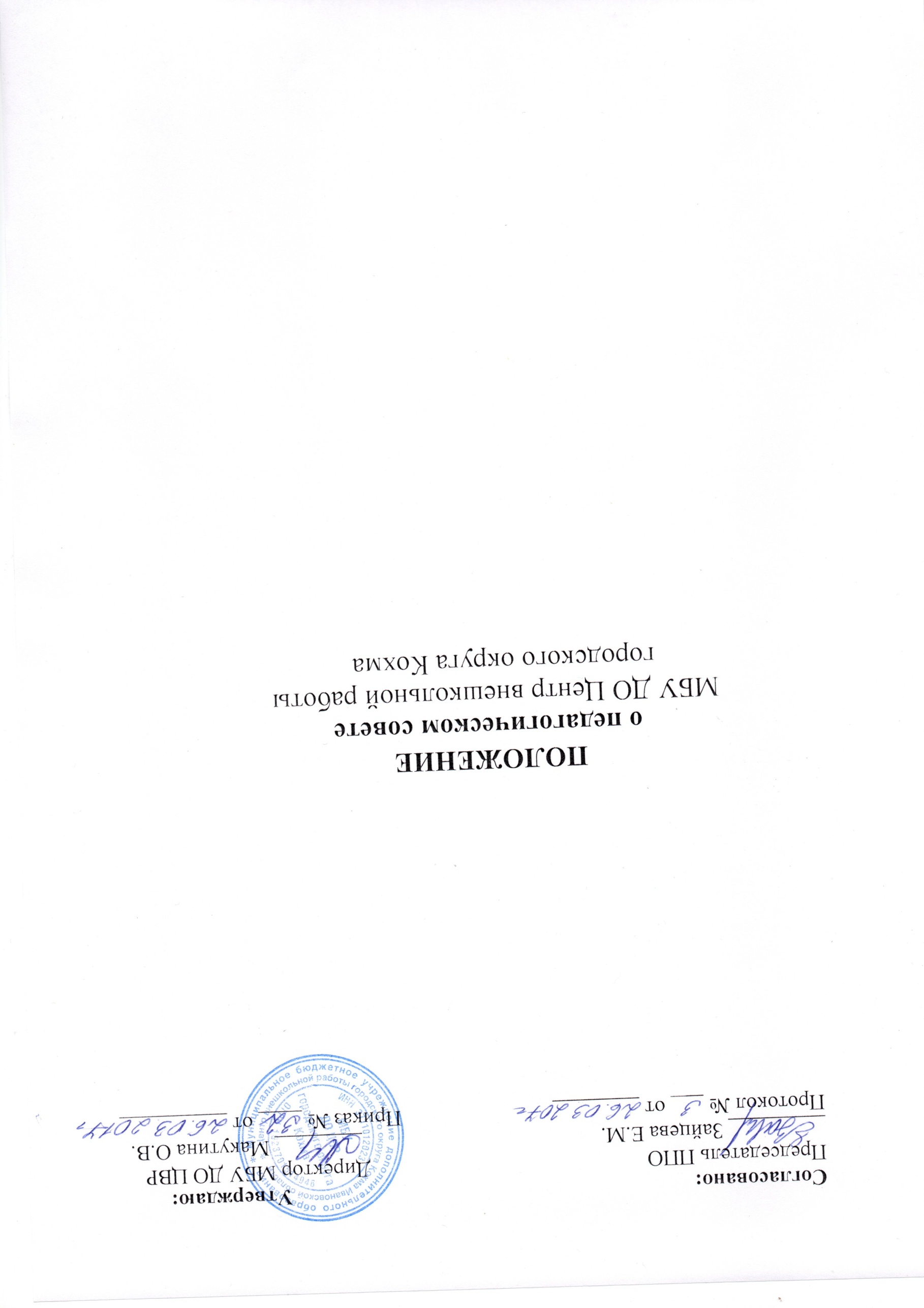 Общие положения1.1. Положение о педагогическом совете муниципального бюджетного учреждения дополнительного образования Центр внешкольной работы городского округа Кохма Ивановской области (далее – ЦВР) разработано на основе ФЗ от 29.12.2012 № 273-ФЗ «Об образованиив Российской Федерации», Типового положения об учреждении дополнительного образования детей,  Устава ЦВР.1.2. Педагогический совет ЦВР является постоянно действующим коллегиальным органом по  решению сложных педагогических и методических вопросов, вопросов организации учебно-воспитательного процесса, изучения и распространения передового педагогического опыта в ЦВР.1.3. Деятельность Педагогического совета осуществляется в строгом соответствии международного права, действующим законодательством и нормативно – правовыми актами, регламентирующими образовательную деятельность:Конвенций ООН о правах ребенка;Конституцией Российской Федерации;Законом РФ «Об образовании в Российской Федерации»;Концепцией развития дополнительного образования;Указами и распоряжениями Президента РФ, Правительства РФ;Типовым положением об организации дополнительного образования детей;Нормативно-правовыми актами Министерства образования РФ;Приказами и распоряжениями управления образования и молодежной политики администрации городского округа Кохма;Уставом ЦВР1.4. Настоящее Положение заслушивается на педагогическом совете, согласовывается с профсоюзной организацией, утверждается директором ЦВР.1.5. Положение о педагогическом совете ЦВР принимается на неопределенный срок. После принятия новой редакции Положения предыдущая редакция утрачивает силу.Задачи педагогического совета2.1. Задачами педагогического совета являются:2.1.1.Реализация государственной и региональной политики по вопросам образования;2.1.2.Решение вопросов реализации образовательных направлений и видов деятельности, соответствующих лицензии  ЦВР;2.1.3.Обеспечение направленности деятельности педагогических работников  ЦВР на совершенствование образовательной деятельности;2.1.4.Внедрение в практику достижений педагогической науки и передового педагогического опыта.Компетенциипедагогического совета3.1. Педагогический совет осуществляет руководство образовательной деятельностью в ЦВР.3.2. К компетенциям педагогического совета ЦВР  относятся:руководство осуществлением образовательного процесса в соответствии с Законом РФ «Об образовании в российской Федерации», с Уставом ЦВР, Лицензией;рассмотрение Программ, проектов ЦВР;рассмотрение локальных актов  ЦВР, связанных с учебно-воспитательной деятельностью ЦВР;рассмотрение вопросов внедрения и обобщения новых методик и технологий, педагогического опыта;рассмотрение вопросов переподготовки кадров и повышения квалификации отдельных работников;рассмотрение годового календарного графика;решение иных вопросов связанных с педагогической деятельностью.Состав педагогического совета4.1. Членами педагогического совета являются педагогические работники ЦВР, принимающие непосредственное участие в осуществлении образовательного процесса: директор, заместитель, методист, педагог-психолог, педагоги-организаторы, педагоги дополнительного образования, включая совместителей.В необходимых случаях на заседание педагогического совета приглашаются представители общественных организаций, учреждений, взаимодействующих с ЦВР по вопросам образования, родители обучающихся, и др. Приглашение их определяется председателем педагогического совета, учредителем (если данное положение оговорено в договоре между учредителем и образовательной организацией). Директор  ЦВР является председателем педагогического совета с правом решающего голоса.Для ведения протокола заседаний педагогического совета из его членов избирается секретарь на срок 1 год.Заседания педагогического совета проводятся в соответствии с Планом работы ЦВР на текущий учебный год, а также во внеочередном порядке для решения неотложных вопросов осуществления образовательной деятельности, но не реже двух раз в год.Педагогический совет считается собранным, если на заседании присутствуют не менее чем две трети состава педагогических работников, включая председателя.Решения педагогического совета  ЦВР является правомочным, если на его заседании присутствовало не менее двух третей педагогических работников ЦВР и если за него проголосовало более половины присутствующих педагогов. Решения педагогического совета реализуются приказами директора ЦВР. Права и ответственность педагогического совета5.1. Решения педагогического совета являются рекомендательными для коллектива ЦВР. Решения педагогического совета, принятые в пределах его компетенции и утверждённые приказом Директора ЦВР, являются обязательными для исполнения всеми участниками образовательного процесса. О решениях, принятых педагогическим советом, ставят в известность всех участников образовательного процесса.5.2. Члены педагогического совета имеют право:рассматривать проекты нормативно- правовых актов;вносить предложения по обсуждению любого вопроса, касающегося осуществления образовательной деятельности;принимать решения и рассматривать вопросы, входящие в его компетенцию;предлагать директору ЦВР планы мероприятий по совершенствованию образовательной деятельности.5.3. Педагогический совет несет ответственность:за соблюдение в процессе осуществления образовательной деятельности законодательства РФ об образовании;за соблюдение гарантий прав участников образовательного процесса;за педагогически целесообразный выбор и реализацию в полном объеме образовательных программ в соответствии с учебным планом, качество образования учащихся;за компетентность принимаемых организационно-управленческих решений.Делопроизводство педагогического совета6.1. Протоколы заседаний педагогического совета записываются секретарем. Каждый протокол подписывается председателем педагогического совета и секретарем.6.2. Протоколы заседаний педагогического совета входят в номенклатуру дел ЦВР. Нумерация протоколов ведется от начала учебного года. Составляется список присутствующих.Вопросы повестки дня нумеруются. Последовательность расположения вопросов определяется степенью их важности. Каждый вопрос должен быть конкретизирован.Основная часть текста строится в соответствии с вопросами повестки дня. Построение записи обсуждения каждого вопроса осуществляется по схеме «слушали – выступили– решили».